Gurukula Kangri  (Deemed to be University), Haridwar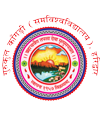 (NAAC Accredited ‘A’ Grade Deemed to be University u/s 3 of UGC Act 1956)Advt. No. GKV/Estt./01/2020	Date: 10.10.2020RE-ADVERTISEMENT NOTICEWith reference to Advt. No. GKV/Estt./02/2019 Dated 07-13 Sep., 2019 (Employment News) fresh  applications are invited in the prescribed format from eligible and highly motivated candidates with proven track record of competence and success for the following Non Vacation/Non Teaching posts on Deputation/Regular/Tenure basis.Candidates already applied against earlier advertisement dated 07-13 Sep., 2019 (Employment News) need not apply again; however, such candidates shall submit hard copy of updated bio-data clearly mentioning earlier Registration number and fee Transaction no. etc.The last date to apply 		: 11.11.2020The last date for submission of Hard copy 		: 11.11.2020 up to 05:00 PMFor details, visit University website		: www.gkv.ac.in RegistrarGurukula Kangri  (Deemed to be University), Haridwar(NAAC Accredited ‘A’ Grade Deemed to be University u/s 3 of UGC Act 1956)RE-ADVERTISEMENT NOTICEAdvt. No. GKV/Estt./01/2020	Dated: 10.10.2020Appointment for Non-Teaching/Non Vacation Posts on Regular/Deputation/ Tenure basisWith reference to Advt. No. GKV/Estt./02/2019 fresh OFF-LINE applications in the prescribed format are invited from eligible and highly motivated candidates, with proven track record of competence and success, for the following posts to be filled up on Regular/Deputation/ Tenure basis.The last date to apply	: 11.11.2020Note: Qualification*- As per UGC/ GOI Norms.Application feesRs. 550/- (Five Hundred Fifty) for UR/OBC Category.Rs. 150/- (One Hundred Fifty) for SC/ST/PwD category applicants.Fees once paid will not be refunded under any circumstances.Payment should be made online only, through credit/debit card/Net Banking.Bank Name- Punjab National BankBranch- Gurukula Kangri, HaridwarAccount No.- 4063000100041261IFSC Code- PUNB0406300The candidates who have applied for above posts only (along with application fee) in response to the earlier Advertisements published have to apply afresh on the prescribed application form. However, they need not to pay the application fee again on production of the authentic details/proof of the fee paid by them.Applicants applying for more than one post must apply separately and pay fees separately.Candidates should keep faith in Arya Samaj and Gurukula System of Education and must be vegetarian and teetotaller.NOTE:  Candidates already applied against earlier advertisement dated 07-13 Sep., 2019 (Employment News) need not apply again; however, such candidates shall submit hard copy of updated bio-data clearly mentioning earlier Registration number and fee Transaction no. etc. and age of these candidates will be reckoned up to last date (23.09.2019)of the earlier advisement.  GENERAL INSTRUCTIONS & ESSENTIAL INFORMATION FOR APPLYING TO POSTS:Candidates possessing foreign degrees should submit Equivalence Certificate issued by the Association of Indian Universities (AIU) at the time of interview, if called for.The eligibility marks of 55% marks (or an equivalent grade in a point scale wherever grading system is followed) and the relaxation of 5% to the categories mentioned in UGC Regulations, 2018 are permissible, based only on the qualifying marks without including any grace marks. Only matriculation/SSC certificate/passing certificate issued by the concerned educational board will be considered as proof of date of birth. No other document will be accepted for verification of date of birth.Candidates belonging to SC/ST/OBC/EWS category should submit prescribed certificate as per the proforma of Govt. of India.Candidates belonging to OBC category, but coming in creamy layer will not be entitled to the benefits of reservation and should apply as General Category candidate.Candidates must ensure before applying that they are eligible according to the criteria stipulated in the advertisement. If the candidate is found ineligible at any stage of recruitment process, he/she will be disqualified and their candidature will be cancelled without any notice. Hiding/suppression of information or furnishing false information will lead to cancellation of candidature at any stage of recruitment. In case of any dispute, any suite or legal proceeding against the Gurukula Kangri  (Deemed to be University) , the territorial jurisdiction shall be Uttarakhand High Court at Nainital.The Gurukula Kangri  (Deemed to be University) reserves the right to Revise/Reschedule/Cancel/Suspend/withdraw the recruitment process without assigning any reason. The decision of the Gurukula Kangri  (Deemed to be University) shall be final and no appeal in this regard shall be entertained.Any corrigendum/ changes/ updates related to the recruitment process shall be placed only on the official website of Gurukula Kangri  (Deemed to be University) of Haridwar.The candidate must attached copies of all relevant documents which they have claimed in the application form. The original certificates would be required at the time of interview only.Candidates desirous of applying for more than one post should submit separate application for each post along with requisite application fee.The Gurukula Kangri  (Deemed to be University) will issue call letters to the shortlisted candidates and other correspondence thorough email only. Candidates are requested mention their email ID neatly and clearly in their applications.Any errors and omissions detected in the advertisement and the process of selection are subject to rectification by the Gurukula Kangri  (Deemed to be University).Candidates in Govt./Semi Govt./Govt. undertakings/Autonomous Bodies/Universities/Colleges should apply through proper channel and a “No-objection Certificate” from the employer be furnished at the time of interview. If original application is routed through proper channel, a copy of the application should be sent in advance before the prescribed/ stipulated last date. Selection will be made on the basis of candidates' performance at the interview. The Gurukula Kangri  (Deemed to be University) may utilize seminar and/or colloquium as a method of selection.The pay of the selected candidates will be fixed in the minimum scale/level of pay in the pay matrix. However, the candidates may apply for protection of pay and the Gurukula Kangri  (Deemed to be University) may consider the same strictly as per GoI rules for fixation of pay. Fixation of pay for re-employed pensioners shall be strictly as per pay fixation rules of reemployed pensioners. The decision of the Vice-Chancellor, Gurukula Kangri  (Deemed to be University) of Haridwar in all matters relating to eligibility, acceptance or rejection of applications, mode of selection and conduct of interview will be final and binding on the candidates and no enquiry or correspondence will be entertained in this connection from any individual or his/ her  agency. Incomplete applications shall be summarily rejected without any notice.Canvassing in any form and will be treated as a disqualification for the post. Candidates must be in sound health. They must, if selected be prepared to undergo such medical examination and satisfy such medical authority as the Gurukula Kangri  (Deemed to be University) may require.The Gurukula Kangri  (Deemed to be University) reserves the right to change the number and nature of posts/vacancies in case of any discrepancy without assigning any reason.The Candidates should keep a copy of Application  along with fee submission receipt. The candidates are required to send Six hard copies of application Form along with 01 set of certificate & documents etc. to the Registrar, Gurukula Kangri  (Deemed to be University), Haridwar 249404 (U.K.). However, the original documents of the same will have to be produced by the candidates at the time of Interview in the Gurukula Kangri  (Deemed to be University), Haridwar.Any changes/amendments/updation/notice in this regard shall be posted on Gurukula Kangri  (Deemed to be University) website only. Candidates are advised to check the Gurukula Kangri  (Deemed to be University) Website regularly. The University reserves the right:To withdraw the advertisement either partly or wholly at any time without assigning any reason to this effect.To fill or not to fill up some or all the posts advertised for any reasons whatsoever.To increase/decrease the number of posts after due procedure as per directions of UGC from time to time.Any addition/deletion and changes in matter of terms and conditions given in this notification of recruitment, as directed by concerned authority/UGC/MHRD/GoI from time to time.The prescribed essential qualifications are the minimum and the mere possession of the same does not entitle candidates to be called for interview. Where the number of applications received in response to an advertisement is large and it will not be convenient or possible to interview all the candidates, the University, at its discretion, may restrict the number of candidates to a reasonable limit, which may vary from post to post, on the basis of qualifications, experience, publications etc. The Gurukula Kangri  (Deemed to be University) may constitute an expert committee to scrutinize the applications or process administratively depending upon the number of applications to restrict number of candidates to a reasonable limit.The Gurukula Kangri  (Deemed to be University) shall verify the antecedents or documents submitted by the candidate at any time during tenure of service. In case, it is detected that the documents submitted by the candidates are fake or the candidate has a clandestine antecedents/background for which he has been convicted by any court and has suppressed the said information, then his/her services shall be terminated.The experience and qualification will be reckoned up to last date of submission of application. However, if candidates have most relevant experience. The Competent Authority may relax up to One year in experience.  THE APPOINTMENT OF CANDIDATES ON REGULAR BASIS SHALL BE GOVERNED BY NEW PENSION SCHEME (NPS) (APPLICABLE ON ORGANIZATIONS ESTABLISHED ON OR AFTER 1.1.2004) AND AS SUCH EMPLOYEES COMING FROM PENSIONABLE ESTABLISHMENTS WOULD BE GOVERNED BY PENSION SCHEME OF THE PARENT DEPARTMENT ONLY TILL SUCH TIME THEY RETAIN LIEN WITH THE PARENT POST.RegistrarS.No.Post (s)No. of PostCategoryNature of PostPay Level & Scale as per7th CPC1.Registrar01UROn Deputation/ Regular/Tenure post for 5 years or attending the age of 62 year (Whichever is earlier)Level 14(Rs. 144200-218200)2.Finance Officer01UROn Deputation /Regular Tenure post for 5 years or attending the age of 62 year (Whichever is earlier)Level 14(Rs. 144200-218200)3.Librarian 01URPermanent Level 14(Rs. 144200-218200)S.No.Post & detailsPost & details1.Registrar-01 (UR) (On Deputation/ Regular/ (Tenure post for 5 years))Registrar-01 (UR) (On Deputation/ Regular/ (Tenure post for 5 years))1.Pay ScaleAcademic Level - 14 (Rs. 144200-218200)1.Age LimitMaximum  57 years1.Qualification & ExperienceEssential:Master’s Degree with at least 55% of the marks or an equivalent grade in a point scale wherever grading system is followed.At least 15 years' of experience as Assistant Professor in the Academic Level 11 and above or with 08 years' of service in the Academic Level 12 and above including as Associate Professor along with experience in educational administration.ORComparable experience in a research establishment and/ or other institutions of higher education,OR15 years of administrative experience, of which 08 years shall be as Deputy Registrar or an equivalent post.Mode of appointment: Direct/Deputation for a term of five years or till attaining the age of 62 years, whichever is earlier.(Eligible for reappointment after observance of due selection process).2.Finance Officer -01 (UR) (On Deputation/ Regular/ (Tenure post for 5 years))Finance Officer -01 (UR) (On Deputation/ Regular/ (Tenure post for 5 years))2.Pay ScaleAcademic Level - 14 (Rs. 144200-218200)2.Age LimitMaximum  57 years2.Qualification & ExperienceEssential:Master’s degree with at least 55%  of the marks or its equivalent grade in a point scale wherever grading system is followed.2) At least 15 years’ of experience as Assistant Professor in the Academic level 11 and above or with 8 years of service in the Academic level 12 and above including as Associate Professor along with experience in educational administration.ORComparable experience in research establishment and /or other institutions of higher education,OR15 years of administrative experience, of which 8 years shall be as Deputy Registrar or an equivalent post.*Relaxation of 5% of marks at PG level for SC/ST candidates as per UGC guidelines.Desirable: Experience with financial management/ accounts. In case of Deputation preference may be given to the Officers working in organized Accounts Services of GOI.Age of Superannuation-62 years3.Librarian -01 (UR) (Permanent basis)Librarian -01 (UR) (Permanent basis)3.Pay ScaleAcademic Level - 14 (Rs. 144200-218200)3.Age LimitMaximum  57 years3.Qualification & ExperienceA Master‘s Degree in Library Science /Information Science/Documentation with at least 55% marks or an equivalent grade in a point scale wherever grading system is followed. At least ten years as a Deputy Librarian in University Library or ten years of teaching as Associate Professor in Library Science in a University Department or fifteen years‘ experience as a College Librarian. Evidence of innovative library services including integration of ICT in library. A Ph.D. Degree in library science/information science/documentation /archives and manuscript-keeping.